TRƯỜNG ĐẠI HỌC NHA TRANG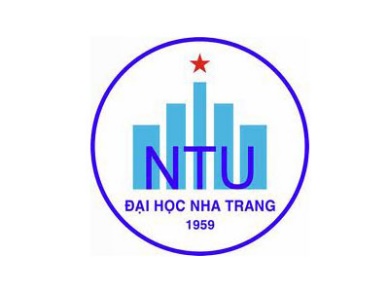 Khoa/Viện: Công nghệ thực phẩmBộ môn: Kỹ thuật Hóa họcĐỀ CƯƠNG CHI TIẾT HỌC PHẦN1. Thông tin về học phần:Tên học phần:				HÓA HỮU CƠTiếng Việt:                                   HÓA HỮU CƠTiếng Anh:			Organic ChemistryMã học phần:	CHE 373Số tín chỉ:		2 - 0	Đào tạo trình độ:	 Đại học 					Học phần tiên quyết:	Hóa đại cương 2. Thông tin về GV: Họ và tên:	 Hà Thị Hải Yến			Chức danh, học hàm, học vị:	GV, TSĐiện thoại:	  035 745 73 79		Email:	yenhth@ntu.edu.vn Địa chỉ NTU E-learning:				Địa chỉ Google Meet: https://meet.google.com/jhz-opib-kykĐịa chỉ zoom: ID:8853009033. Pass: 797979Địa điểm tiếp SV: VP Bộ môn KT Hóa học3. Mô tả học phần: Học phần cung cấp cho người học kiến thức về hóa hữu cơ ứng dụng trong ngành thực phẩm, chế biến thủy sản, sinh học, CN sau thu hoạch…; cơ sở lý thuyết hóa học hữu; tính chất vật lý và hóa học của các hợp chất hữu cơ cơ bản. 4. Mục tiêu: Giúp người học có được những kiến thức cơ bản và cần thiết về các hợp chất hữu cơ cơ bản để vận dụng giải quyết các vấn đề thuộc chuyên ngành và trong thực tiễn.	5. Chuẩn đầu ra (CLOs): Sau khi học xong học phần, người học có thể: Phân loại, gọi tên, viết công thức cấu tạo đồng phân của các nhóm hợp chất hữu cơ cơ bảnPhân tích cấu trúc để dự đoán tính chất hóa học và vật lý của hợp chất hữu cơNắm được cấu trúc phân tử, tính chất vật lý, khả năng phản ứng và vai trò của các nhóm hợp chất hữu cơ cơ bảne)  Đánh giá tầm quan trọng và khả năng ứng dụng của môn học trong quá trình học tập, công tác sau nàyf)  Có thái độ học tập đúng đắn trong quá trình học tập môn học (tích cực tiếp thu kiến thức, tham gia tích cực vào giờ giảng)g) Rèn luyện kỹ năng làm việc nhóm, phương pháp tra cứu và tổng hợp tài liệu, phương pháp trình bày tiểu luận6. Đánh giá kết quả học tập: 7. Tài liệu dạy học: 8. Kế hoạch dạy học:	* Chủ đề thuyết trình:Chủ đề 1: Chất hữu cơ bảo quản thực phẩm. Ứng dụng và độc tính.Chủ đề 2: Polymer dùng trong bao bì thực phẩm.Chủ đề 3: Carboxylic acid. Chất tạo vị chua trong thực phẩm.Chủ đề 4: Ester. Chất tạo mùi trong thực phẩm.Chủ đề 5: Amine. Nitrosamine trong đồ hộp từ thịt cá.Chủ đề 6: Amino acid thiết yếu. Phương pháp nhận biết amino acid và protein.Chủ đề 7: Tính chất lưỡng cực của amino acid. Phương pháp điện di tách aminoaxit và protein. Chủ đề 8: Protein. Biến tính protein trong chế biến thực phẩm.Chủ đề 9: Chất béo cis trong tự nhiên. Chất béo trans và tác hại của nó.Chủ đề 10: Triglyxeride trong dầu thực vật và mỡ động vật.Chủ đề 11: Đường tự nhiên và đường nhân tạo. Ưu và nhược điểm.Chủ đề 12: Cacbohydrat (c/trúc và t/chất). Ph/pháp định tính và định lượng. 9. Yêu cầu của giảng viên đối với học phần1/ Dự lớp : Đi học đúng giờ. Tham dự  80% số giờ lên lớp Thái độ học tập đúng đắnTham gia tích cực hoạt động của nhómTrật tự trong lớp, không nghe điện thoại, ngủ gật…2/ Thi và kiểm tra:Dự kiểm tra đầy đủ và đúng lớp đã đăng ký Nghiêm túc trong thi cử, kiểm tra 	TRƯỞNG BỘ MÔN	(CÁC) GIẢNG VIÊN
	(Ký và ghi họ tên)	(Ký và ghi họ tên)	TS. Trần Quang Ngọc	 TS. Hà Thị Hải YếnTT.Hoạt động đánh giáHình thức/công cụ đánh giáNhằm đạt CLOsTrọng số (%)1Đánh giá quá trìnhTham gia học trên lớp: lên lớp đầy đủ, chuẩn bị bài tốt, tích cực thảo luận…f, g502Thi cuối kỳThi tự luậna-e50TTTên tác giảTên tài liệuNăm xuất bảnNhà xuất bảnĐịa chỉ khai thác tài liệuMục đích sử dụngMục đích sử dụngTTTên tác giảTên tài liệuNăm xuất bảnNhà xuất bảnĐịa chỉ khai thác tài liệuTài liệu chínhTham khảo1Hà Thị Hải YếnGiáo trình Hóa Hữu cơ2015Bài giảng NTU GV cung cấp√2Phan Thanh Sơn Nam Bài tập Hóa Hữu cơ2012NXB ĐHQG TPHCMThư viện NTU√3 Nguyễn Hữu Đĩnh, Đỗ Đình RãngHoá học hữu cơ, tập 12012NXB Giáo dục Việt NamThư viện NTU√4Đỗ Đình Rãng, Đặng Đình Bạch, Nguyễn Thị Thanh PhongHoá học Hữu cơ, tập 22012 NXB Giáo dục VNThư viện NTU√5Đỗ Đình Rãng, Đặng Đình Bạch, Lê Thị Anh Đào, Nguyễn Mạnh Hà, Nguyễn Thị Thanh PhongHoá học Hữu cơ, tập 32012 NXB Giáo dục VNThư viện NTU√6Đào Văn Ích, Triệu Quý Hùng Một số câu hỏi và bài tập Hoá hữu cơ2006 NXB ĐH QG Hà Nội √7Nguyễn Thị Kim Phụng Hoá hữu cơ Bài tập -  Bài giải 2006NXB ĐHQG TP Hồ Chí Minh Thư viện NTU√8Ngô Thị Thuận Hoá học hữu cơ (Phần bài tập)1999 NXB Khoa học và Kỹ thuật Thư viện NTU√9Đặng Như Tại, Ngô Thị Thuận Hoá học hữu cơ, tập 1, 2 2011NXB Giáo dục VN Thư viện NTU√10 Trần Quốc Sơn, Đặng Văn Liếu Giáo trình Cơ sở Hoá học hữu cơ, tập 2 2012 NXB ĐH SP Thư viện NTU√11 Trần Quốc Sơn, Đặng Văn Liếu, Nguyễn Văn Tòng Giáo trình Cơ sở Hoá học hữu cơ, tập 3 2012NXB ĐH SP Thư viện NTU√12Nguyễn Minh ChâuLí thuyết Hoá hữu cơ1997 NXB Giáo dụcThư viện NTU√TuầnChương Nhằm đạt CLOsPhương pháp
dạy – họcNhiệm vụ của người học1, 2(13/9-26/9)Khái quát chung về hóa hữu cơNguồn gốc lịch sử của hoá học hữu cơ.Sự lai hoá trong hợp chất hữu cơ.Tính chất chung các hợp chất hữu cơ.Hiện tượng đồng đẳng Đồng phân trong hóa hữu cơa,e,f,gThảo luận cách dạy học trên E-learning và trên Zoom - Dạy trực tuyến (tóm tắt lý thuyết, sửa bài tập, thảo luận nhóm) trên Zoom.- Gửi tài liệu học tập và bài tập chủ đề 1 lên E-learning- Đọc tài liệu hướng dẫn cài đặt và sử dụng phần mềm Zoom, sử dụng tương tác trên E-learningTham gia đầy đủ các tiết học online trên Zoom.Đọc tài liệu và làm bài tập ở nhà, gửi lên Elearning trước hạn chót.3, 4(27/9-10/10)Các tác nhân và cơ chế phản ứng hữu cơ cơ bảnPhân loại phản ứng hữu cơ.Các tác nhân phản ứng hữu cơ dị ly.Các ion và gốc tự do của cacbon.Giới thiệu một số cơ chế phản ứng hữu cơ cơ bản..c,e,f,gTóm tắt lý thuyết, sửa bài tập, thảo luận nhóm trên Zoom.- Gửi tài liệu học tập và bài tập chủ đề 2 lên E-learningTham gia đầy đủ các tiết học online trên Zoom.Đọc tài liệu và làm bài tập ở nhà, gửi lên Elearning trước hạn chót.5, 6(11/10-24/10)Cấu trúc và tính chất hydrocarbonAnkan (Parafin), An ken(Olefin), Ankyn, Aren.d,e,f,g- Hướng dẫn bài tập đọc bản vẽ, thảo luận trên Zoom - Trao đổi và nộp bài tập trên E-learningTham gia đầy đủ các tiết học online trên Zoom.Đọc tài liệu và làm bài tập ở nhà, gửi lên Elearning trước hạn chót.Thuyết trình chủ đề 2.7, 8, 10(25/10-21/11)Cấu trúc và tính chất hợp chất có nhóm hydroxyl, carbonyl, carboxyl và dẫn xuấtAncol,  Phenol, Ete.Andehit, Ketone.Axit Cacboxylic, và các dẫn xuất của Axit Cacboxylic.Ester – Lipit.d,e,f,g Tóm tắt lý thuyết, sửa bài tập, thảo luận nhóm trên Zoom.- Gửi tài liệu học tập và bài tập chủ đề 2 lên E-learningTham gia đầy đủ các tiết học online trên Zoom.Đọc tài liệu và làm bài tập ở nhà, gửi lên Elearning trước hạn chót.Thuyết trình chủ đề 1,3,412, 13(29/11-5/12)Cấu trúc và tính chất hợp chất hydrat carbonMono saccarit.	Oligo saccarit- Disaccarit.	Poly saccarit.d,e,f,gTóm tắt lý thuyết, sửa bài tập, thảo luận nhóm trên Zoom.- Gửi tài liệu học tập và bài tập chủ đề 2 lên E-learningTham gia đầy đủ các tiết học online trên Zoom.Đọc tài liệu và làm bài tập ở nhà, gửi lên Elearning trước hạn chót.Thuyết trình chủ đề 10, 11, 1214, 15(13/12-26/12)Cấu trúc và tính chất hợp chất hữu cơ chứa nitơHợp chất Amit.	Hợp chất Axit aminHợp chất Peptit.Hợp chất Proteind,e,f,gTóm tắt lý thuyết, sửa bài tập, thảo luận nhóm trên Zoom.- Gửi tài liệu học tập và bài tập chủ đề 2 lên E-learningTham gia đầy đủ các tiết học online trên Zoom.Đọc tài liệu và làm bài tập ở nhà, gửi lên Elearning trước hạn chót.Thuyết trình chủ đề 6, 7, 8.15(20/12-26/12)Ôn tập